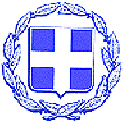                                                                                     ΑΝΑΡΤΗΤΕΟ ΣΤΟ ΔΙΑΔΙΚΤΥΟΕΛΛΗΝΙΚΗ ΔΗΜΟΚΡΑΤΙΑ                                           Λευκάδα, 10 Νοεμβρίου 2021ΝΟΜΟΣ ΛΕΥΚΑΔΑΣ                                                      Αρ. Πρωτ.: 32596ΔΗΜΟΣ ΛΕΥΚΑΔΑΣΔ/ΝΣΗ ΟΙΚΟΝΟΜΙΚΩΝ ΥΠΗΡΕΣΙΩΝΤΜΗΜΑ ΠΡΟΫΠΟΛΟΓΙΣΜΟΥ- ΛΟΓΙΣΤΗΡΙΟΥ ΚΑΙ ΠΡΟΜΗΘΕΙΩΝ  ΠEΡΙΛΗΨΗ Ο Δήμαρχος Λευκάδαςπροκηρύσσει ανοικτό ηλεκτρονικό διαγωνισμό για την ανάδειξη αναδόχου εκτέλεσης της προμήθειας «ΠΡΟΜΗΘΕΙΑ ΤΡΟΦΙΜΩΝ ΓΙΑ ΤΙΣ ΑΝΑΓΚΕΣ ΤΩΝ ΔΗΜΟΤΙΚΩΝ ΠΑΙΔΙΚΩΝ ΣΤΑΘΜΩΝ Δ.Ε.ΛΕΥΚΑΔΑΣ, ΤΟΥ ΔΗΜΟΤΙΚΟΥ ΒΡΕΦΟΝΗΠΙΑΚΟΥ ΣΤΑΘΜΟΥ Δ.Ε.ΛΕΥΚΑΔΑΣ ΤΟΥ Κ.Α.Π.Η. ΚΑΙ ΤΟΥ ΚΟΙΝΩΝΙΚΟΥ ΠΑΝΤΟΠΩΛΕΙΟΥ ΔΗΜΟΥ ΛΕΥΚΑΔΑΣ» συνολικού προϋπολογισμού  187.921,97€   συμπεριλαμβανομένου Φ.Π.Α.13%-24% με κριτήριο  την πλέον συμφέρουσα από οικονομική άποψη προσφορά, με βάση την τιμή.Οι συμμετέχοντες μπορούν να υποβάλλουν προσφορά για μία ή περισσότερες ή όλες τις ομάδες ή υποομάδες των  τροφίμων υπό την προϋπόθεση ότι στην προσφορά τους θα περιλαμβάνεται το σύνολο των ειδών κάθε ομάδας ή υποομάδας.1. Αναθέτουσα Αρχή - Στοιχεία επικοινωνίας:Αναθέτουσα αρχή: ΔΗΜΟΣ ΛΕΥΚΑΔΑΣ, Οδός: Υπ. Κατωπόδη και Αντ. Τζεβελέκη, 31100 Λευκάδα, Τηλ.:26453 60610, E-mail: info@lefkada.gov.gr, Ιστοσελίδα: www.lefkada.gov.gr2. Πρόσβαση στα έγγραφα: Άμεση και δωρεάν πρόσβαση στα έγγραφα της σύμβασης υπάρχει στη διεύθυνση διαδικτύου της διαδικτυακής πύλης www.promitheus.gov.gr του Ε.Σ.Η.ΔΗ.Σ., www.lefkada.gov.gr και www.promitheus.gov.gr του ΚΗΜΔΗΣ.	3. Περιγραφή της δημόσιας σύμβασης: προμήθεια τροφίμων για τις ανάγκες των δημοτικών Παιδικών Σταθμών Δ.Ε.Λευκάδας, του δημοτικού Βρεφονηπιακού Σταθμού Δ.Ε.Λευκάδας, του Κ.Α.Π.Η. και του Κοινωνικού Παντοπωλείου Δήμου Λευκάδας. Η παρούσα σύμβαση υποδιαιρείται στις  ομάδες και υπο-ομάδες: ΟΜΑΔΑ Α’- ΕΙΔΗ ΠΑΝΤΟΠΩΛΕΙΟΥ :Α1-Δ. ΠΑΙΔΙΚΟΣ ΣΤΑΘΜΟΣ ΛΕΥΚΑΔΑΣ: η εκτιμώμενη αξία  14.573,75€  με ΦΠΑ 13 % ,Α2- Δ. ΒΡΕΦΟΝΗΠΙΑΚΟΣ ΣΤΑΘΜΟΣ ΛΕΥΚΑΔΑΣ: η εκτιμώμενη αξία  8.500,99 €  με ΦΠΑ 13 % , Α3- Κ.Α.Π.Η. Δ. ΛΕΥΚΑΔΑΣ: η εκτιμώμενη αξία 10.254,65€  με ΦΠΑ 13 %-24% (χωρίς ΦΠΑ:  8.904,56 € ΦΠΑ 13%:  930,09 €, ΦΠΑ 24%:  420,00 € ), Α4’- ΚΟΙΝΩΝΙΚΟ ΠΑΝΤΟΠΩΛΕΙΟ ΔΗΜΟΥ ΛΕΥΚΑΔΑΣ: η εκτιμώμενη αξία  61.032,43 €  με ΦΠΑ 13 %. ΟΜΑΔΑ Β’-ΕΙΔΗ ΑΡΤΟΠΟΙΕΙΟΥ: Β1-ΠΑΙΔΙΚΟΣ ΣΤΑΘΜΟΣ ΛΕΥΚΑΔΑΣ: η εκτιμώμενη αξία 10.202,54 €  με ΦΠΑ 13 %,  Β2-ΒΡΕΦΟΝΗΠΙΑΚΟΣ ΣΤΑΘΜΟΣ ΛΕΥΚΑΔΑΣ: η εκτιμώμενη αξία 4.809,28€  με ΦΠΑ 13 % . ΟΜΑΔΑ Γ΄-ΕΙΔΗ ΚΡΕΟΠΩΛΕΙΟΥ :Γ1-ΠΑΙΔΙΚΟΣ ΣΤΑΘΜΟΣ ΛΕΥΚΑΔΑΣ: η εκτιμώμενη αξία 14.065,11 €  με ΦΠΑ 13 % , Γ2΄-ΒΡΕΦΟΝΗΠΙΑΚΟΣ ΣΤΑΘΜΟΣ ΛΕΥΚΑΔΑΣ: η εκτιμώμενη αξία  9.525,90€  με ΦΠΑ 13 % , ΟΜΑΔΑ Δ’-ΕΙΔΗ ΟΠΩΡΟΠΩΛΕΙΟΥ :Δ1-ΠΑΙΔΙΚΟΣ ΣΤΑΘΜΟΣ ΛΕΥΚΑΔΑΣ: η εκτιμώμενη αξία  22.269,36 €  με ΦΠΑ 13 % , Δ2΄-ΒΡΕΦΟΝΗΠΙΑΚΟΣ ΣΤΑΘΜΟΣ: η εκτιμώμενη αξία 18.949,42  €  με ΦΠΑ 13 % ,ΟΜΑΔΑ Ε’-ΕΛΑΙΟΛΑΔΟ :Ε1-ΠΑΙΔΙΚΟΣ ΣΤΑΘΜΟΣ ΛΕΥΚΑΔΑΣ: η εκτιμώμενη αξία  2.440,80€  με ΦΠΑ 13 %, Ε2-ΒΡΕΦΟΝΗΠΙΑΚΟΣ ΣΤΑΘΜΟΣ: η εκτιμώμενη αξία  1.220,40 €  με ΦΠΑ 13 % ,ΟΜΑΔΑ ΣΤ’- ΚΑΤΕΨΥΓΜΕΝΑ ΨΑΡΙΑ:ΣΤ 1-Δ. ΠΑΙΔΙΚΟΣ ΣΤΑΘΜΟΣ ΛΕΥΚΑΔΑΣ: η εκτιμώμενη αξία 6.201,44 €  με ΦΠΑ 13 % ,ΣΤ 2-ΒΡΕΦΟΝΗΠΙΑΚΟΣ ΣΤΑΘΜΟΣ ΛΕΥΚΑΔΑΣ: : η εκτιμώμενη αξία 3.875,90€  με ΦΠΑ 13 %. Η συνολική εκτιμώμενη αξία της σύμβασης ανέρχεται στο ποσό των  187.921,97€  με ΦΠΑ 13 %-24% (χωρίς ΦΠΑ: 166.132,28€ ΦΠΑ 13%: 21.369,69 €, Φ.Π.Α. 24%:420,00€). 4.Κωδικοί CPV: 15000000-8-τρόφιμα, 15811100-7-ψωμί, 15100000-9-ζωικά προϊόντα, 03221200-8-οπωροκηπευτικά,  15411110-6-ελαιόλαδο, 15221000-3-κατεψυγμένα ψάρια5. Κριτήριο κατακύρωσης: Κριτήριο κατακύρωσης την πλέον συμφέρουσα από οικονομική άποψη προσφορά, με βάση την τιμή/τη χαμηλότερη τιμή που θα δοθεί , υπολογιζόμενη με ποσοστό έκπτωσης επί τοις εκατό (%) επί της εκάστοτε διαμορφούμενης και πιστοποιούμενης μέσης λιανικής τιμής πώλησης του είδους κατά την ημέρα παράδοσης, σύμφωνα με τα δελτία πιστοποίησης τιμών της Π.Ι.Ν.-Π.Ε. Λευκάδας, για τα είδη  οπωροπωλείου-φρούτα και λαχανικά-, κρέατα, πουλερικά και ιχθείς (νωπά και κατεψυγμένα)  και ελαιόλαδο,  και με τιμές μονάδας κατ’ είδος για τα υπόλοιπα.6. Εναλλακτικές προσφορές:  Δεν επιτρέπεται η υποβολή εναλλακτικών προσφορών.7.Διάρκεια της σύμβασης: είκοσι τέσσερις (24) μήνες από την υπογραφή του συμφωνητικού/-ών.8. Δικαιούμενοι συμμετοχής: Δικαίωμα συμμετοχής έχουν φυσικά ή νομικά πρόσωπα, ή ενώσεις αυτών που ασχολούνται με την προς ανάθεση προμήθεια ειδών.9.Εγγυήσεις συμμετοχής: απαιτείται  εγγυητική επιστολή συμμετοχής, που θα καλύπτει το ένα τοις εκατό (1%) επί της εκτιμώμενης αξίας, εκτός ΦΠΑ, της κάθε ομάδας ή υποομάδας.Η εγγύηση συμμετοχής πρέπει να ισχύει τουλάχιστον για τριάντα (30) ημέρες μετά τη λήξη του χρόνου ισχύος της προσφοράς, ήτοι μέχρι 3-07-2022, άλλως η προσφορά απορρίπτεται. 10. Παραλαβή προσφορών: Ο διαγωνισμός θα διενεργηθεί με ηλεκτρονικό τρόπο μέσω της πλατφόρμας του Εθνικού Συστήματος Ηλεκτρονικών Δημοσίων Συμβάσεων (ΕΣΗΔΗΣ) στη διαδικτυακή πύλη www.promitheus.gov.gr του συστήματος, σύμφωνα με τις διατάξεις του Ν.4412/2016, την 2/12/2021 και ώρα 10.00 ημέρα Πέμπτη και ώρα 10:00 . Η ημέρα έναρξης παραλαβής προσφορών είναι από την ημερομηνία δημοσίευσης της διακήρυξης  στο ΕΣΗΔΗΣ η οποία δημοσίευση θα γίνει έως 12-11-2021 και καταληκτική ημερομηνία και ώρα υποβολής προσφορών: 28/11/2021 και ώρα 13:00.11. Χρόνος ισχύος προσφορών: διάστημα έξι (6) από την επόμενη της διενέργειας του διαγωνισμού.12. Γλώσσα σύνταξης προσφορών: Ελληνική13. Χρηματοδότηση: Η δαπάνη θα βαρύνει τους Κ.Α. 15-6481.001, 15-6481.002, 15-6481.004, 15-6481.005, 15-6495.001, 15-6473.002 του προϋπολογισμού του Δήμου οικ. ετών 2022 και 2023 όπου θα εγγραφούν εξειδικευμένες πιστώσεις. Σχετική η υπ’ αριθμ. 32412/9-11-2021/ΑΔΑ:9ΟΙ4ΩΛΙ-ΣΞ4/ΑΔΑΜ:21REQ009501166 απόφαση Δημάρχου με την οποία εγκρίθηκε η πολυετής δαπάνη και η αριθμ. 2406-9-11-2021/ΑΔΑ:Ω3Σ5ΩΛΙ-7ΝΞ  Βεβαίωση Π.Ο.Υ.14. Προδικαστικές προσφυγές:  Σε περίπτωση προσφυγής κατά πράξης της αναθέτουσας αρχής, ισχύουν οι διατάξεις του Βιβλίου ΙV (άρθρα 345 έως 374) του ν. 4412/2016, και το υπ’ αριθ. 39 Προεδρικό Διάταγμα (Π.Δ) (ΦΕΚ 64/04-05-2017/τεύχος Α) περί «Κανονισμός εξέτασης Προδικαστικών Προσφυγών ενώπιον της Αρχής Εξέτασης Προδικαστικών Προσφυγών(ΑΕΠΠ)» .		                                                              Ο  Αντιδήμαρχος                                                              	                 Γαζής Αναστάσιος